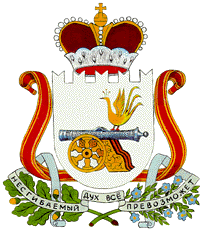 СОВЕТ ДЕПУТАТОВАЛЕКСАНДРОВСКОГО СЕЛЬСКОГО ПОСЕЛЕНИЯМОНАСТЫРЩИНСКОГО РАЙОНА СМОЛЕНСКОЙ ОБЛАСТИР Е Ш Е Н И Еот 12 мая 2017 года    № 6Об  утверждении   Положения  об  учете муниципального  имущества  и  ведении реестра     муниципального    имущества  Александровского  сельского поселенияМонастырщинского                    района Смоленской  области        В соответствии со статьей 50 Федерального Закона от 06 октября 2003 года № 131 «Об общих принципах организации местного самоуправления в РФ», Совет депутатов Александровского сельского поселения Монастырщинского района Смоленской областиРЕШИЛ:1. Утвердить Положение об учете муниципального имущества и ведении реестра муниципального имущества Александровского сельского поселения Монастырщинского района Смоленской области.Настоящее решение вступает в силу со дня его официального опубликования в печатном средстве массовой информации «Александровский вестник» и распространяет свое действие на правоотношения, возникшие с 01 января 2017 года.Глава муниципального образованияАлександровского сельского поселенияМонастырщинского районаСмоленской области                                                                                Т.И.Статуева	Утверждено решением Совета депутатов Александровского сельского поселения Монастырщинского района Смоленской областиот 12.05.2017 г. № 6ПОЛОЖЕНИЕ ОБ УЧЕТЕ МУНИЦИПАЛЬНОГО ИМУЩЕСТВА  АЛЕКСАНДРОВСКОГО СЕЛЬСКОГО ПОСЕЛЕНИЯ МОНАСТЫРЩИНСКОГО РАЙОНА СМОЛЕНСКОЙ ОБЛАСТИОбщие положения       1. Настоящее Положение устанавливает порядок учета муниципального имущества и ведения реестра муниципального имущества Александровского сельского поселения Монастырщинского района Смоленской области (далее именуется – реестр) в соответствии с законодательством Российской Федерации и законодательством Смоленской области, регулирующим отношения, возникающие при управлении и распоряжении муниципальным имуществом и создании информационных систем. Положение разработано на основании:Гражданского кодекса Российской Федерации;Постановления Верховного Совета Российской Федерации  27.12.1991 г.  № 3020-1 "О разграничении государственной собственности в Российской Федерации на федеральную собственность, государственную собственность республик  в составе Российской Федерации, краев,  областей, автономной области, автономных округов, городов Москвы и Санкт-Петербурга и муниципальную собственность»;Положения об определении по объектного состава федеральной, государственной и муниципальной собственности и порядке оформления прав собственности, утвержденного распоряжением Президента Российской Федерации от 18.03.1992 г. № 114-рп;Указа Президента Российской Федерации от 22.12.1993 г. № 2265 «О гарантиях местного самоуправления в Российской Федерации»;Указа Президента Российской Федерации от 10.01.1993г. № 8 «Об использовании объектов социально-культурного и коммунально-бытового назначения приватизируемых предприятий»;Жилищного кодекса Российской Федерации;	Постановления Правительства Российской Федерации от 07.03.1995 . № 235 "О порядке передачи объектов социально-культурного и коммунально-бытового назначения федеральной собственности в государственную собственность субъектов Российской Федерации и муниципальную собственность»;Федерального закона от 06.10.2003 г. № 131-ФЗ  "Об общих принципахорганизации местного самоуправления в Российской Федерации»;     Положения об учете федерального имущества и ведении реестра федерального имущества, утвержденного Постановлением Правительства Российской Федерации от 03 июля 1998 года № 696.2. В настоящем Положении под реестром понимается информационная система, представляющая собой совокупность построенных	на	единыхметодологических и программно - технических принципах баз данных, содержащих перечни объектов учета и данные о них, подлежащая учету в регистре баз и банков данных.Объектами учета реестра (далее именуются – объекты учета), расположенными на территории Александровского сельского поселения Монастырщинского района Смоленской области являются:а)	муниципальное имущество стоимостью свыше 1000 рублей.б)	муниципальное имущество, закрепленное на праве хозяйственного ведения за муниципальным унитарным предприятием или на праве оперативного управления за муниципальным учреждением или находящееся в муниципальной собственности предприятие, организация, учреждение в целом как имущественный комплекс;в)	имущество, принятое в муниципальную собственность от предприятий и организаций различных форм собственности;г)	иное находящееся в муниципальной собственности недвижимое и движимое имущество, в том числе переданное в пользование, аренду, залоги по иным основаниям. Данными об объектах учета являются сведения, характеризующие эти объекты (место нахождения, стоимость, обременение и т.п.).2. Порядок учета муниципального имуществаУчет	муниципального 	имущества включает в	себя описание объекта учета с указанием	  его индивидуальных	особенностей, позволяющее 	однозначно 	отличить его от других объектов.Учет	муниципального имущества организуется и осуществляется Администрацией Александровского сельского поселения Монастырщинского района Смоленской области (далее - администрация), обладающей исключительными полномочиями по распоряжению муниципальным имуществом. Для учета муниципального имущества, имеющегося у юридических или физических лиц, зарегистрированных на территории сельского поселения, юридическое или физическое лицо представляет в администрацию:а)	карту учета муниципального имущества, имеющегося у юридического или физического лица, с перечнем объектов недвижимости (далее именуется - карта учета) по форме согласно приложению №1 и перечень объектов недвижимости (далее именуется - перечень) по форме согласно приложению № 3;б)	копии документов, подтверждающих приведенные в карте учета данные об объекте учета.В случае возникновения у администрации сомнений в достоверности представленных данных он приостанавливает проведение учета и направляет предписание в адрес юридического или физического лица, об обязательном представлении в течение месяца дополнительных сведений, при этом срок проведения учета продлевается, но не более чем на месяц со дня представления дополнительных сведений.В случае отсутствия дополнительных сведений об объекте, он учитывается как бесхозяйный объект с присвоением ему временного реестрового номера.Объекту учета, прошедшему процедуру учета, присваивается реестровый номер.10. Муниципальное	имущество, не внесенное в реестр, не может быть отчуждено или обременено.3. Порядок ведения реестра          11. Ведение реестра осуществляется на магнитных носителях и включает в себя ведение баз данных муниципального имущества и автоматизированное объединение их в единый банк данных.Ведение базы данных муниципального имущества означает занесение в нее объектов учета и данных о них, обновление данных об объектах учета и их исключение из указанной базы данных при изменении формы собственности или других вещных прав на объекты учета. Данные об объектах учета, исключаемые из базы данных, переносятся в архив.        12. Основанием для включения, исключения объектов из реестра, внесения изменений в реестр являются:а) Закон или иной законодательный акт Российской Федерации;-Указ или распоряжение Президента Российской Федерации;-постановление Правительства Российской Федерации;-нормативные акты Министерства государственного имущества Российской Федерации;-Закон или иной законодательный акт Смоленской области;-Указ и постановление Губернатора Смоленской области;решение или распоряжение Департамента имущественных и земельных отношении Смоленской области;- постановление или распоряжение Главы муниципального образования Александровского сельского поселения Монастырщинского района Смоленской области;нормативно-правовые акты Администрации;-вступившее в законную силу решение арбитражного суда;-договор купли-продажи;-иные законные основания.б) Исключение объекта из реестра муниципальной собственности в случаях перехода прав собственности при реорганизации предприятий, создании предприятий с долевым участием Администрации Александровского сельского поселения (вклады в виде имущества), по договорам мены или дарения производится по решению Совета депутатов Александровского сельского поселения.       13. Ведение баз данных муниципального имущества производится администрацией.В соответствии с действующим законодательством и нормативными актами Александровского сельского поселения,  администрация разрабатывает перечень объектов, составляющих муниципальную собственность (приложение № 2,3).Юридические лица, имущество которых учтено и включено в реестр муниципальной собственности, ежеквартально, в течение месяца, следующего за отчетным кварталом (трех месяцев с начала текущего года), представляют в администрацию копии балансовых отчетов и иных документов об изменении данных об объектах учета, а также ежегодно, до 1 апреля текущего года, обновленные карты учета.       14. Автоматизированное объединение баз данных муниципального имущества в единый банк данных выполняется администрацией, которая также осуществляет:а)	методическое, организационное и программное обеспечение работ по ведению баз данных муниципального имущества;б) организацию	защиты информации;в)	контроль за ведением баз данных муниципального имущества, в том числе открытых акционерных обществ, в органы управления которых назначены представители  Александровского сельского поселения, по состоянию на 1 января текущего года (приложение № 2), представляемых на магнитных носителях.    Необходимую для ведения реестра муниципальной собственности информацию администрация имеет право запрашивать и получать:- у органов государственной власти Смоленской области, в том числе у Департамента имущественных и земельных отношений Смоленской области (в т.ч. информацию об объектах, вошедших и не вошедших в уставный капитал предприятий, прошедших акционирование;- у всех юридических лиц (независимо от их ведомственной подчиненности) и физических лиц на территории Александровского сельского поселения (в т.ч. копии документов, подтверждающих их имущественные права);- у органов государственной регистрации субъектов предпринимательской деятельности (в т.ч. сведения о регистрации, перерегистрации и ликвидации юридических лиц);- у органов, наделенных полномочиями по осуществлению государственной регистрации прав на недвижимое имущество и сделок с ним.4. Порядок предоставления информации, содержащейся в реестре15. Информация об объектах учета, содержащаяся в реестре, предоставляется любым заинтересованным лицам в соответствии с законодательством Российской Федерации и Смоленской области.     16. Органам государственной власти Смоленской области, органам местного самоуправления, учреждениям юстиции по  государственной регистрации прав на недвижимое имущество и сделок с ним, налоговым, статистическим, правоохранительным органам и юридическим лицам, имущество которых является муниципальным (только по их объектам учета).     Информация об объектах учета предоставляется по надлежаще оформленному запросу администрацией.    17. Иным лицам информация об объектах учета предоставляется администрацией по их письменному заявлению при предъявлении физическим лицом документа, удостоверяющего личность, а уполномоченным представителем юридического лица – документов, подтверждающих его регистрацию.  Кроме того, администрация, осуществляющая ведение базы данных муниципального имущества, предоставляет юридическому лицу, имущество которого является муниципальным, по его запросу информацию о лицах, получивших сведения о его объекте учета.    18. Информация об объектах учета (или мотивированное решение об отказе в её предоставлении) сообщается в 15-ти дневный срок.    19. Использование информации в ущерб интересам юридических или физических лиц, имущество которых является муниципальным, влечет ответственность, предусмотренную законодательством Российской Федерации.Лицам, указанным в пункте 17 настоящего Положения информация предоставляется за плату, размер которой устанавливается Администрацией Александровского сельского поселения, и не должен превышать половины установленного федеральным законом минимального размера оплаты труда (за информацию об одном объекте учета). Плата за предоставление информации подлежит перечислению в Администрацию Александровского сельского поселения и направляется на финансирование работ, выполняемых ей по учету муниципального имущества и ведению баз данных имущества.5. Заключительные положенияРеестр является муниципальной собственностью Александровского сельского поселения Монастырщинского района Смоленской области.Администрация Александровского сельского поселения осуществляет владение и пользование соответствующими базами данных, а также реализует полномочия распоряжения ими в пределах, установленных законодательством Российской Федерации, Смоленской области и нормативными актами Александровского сельского поселения Монастырщинского района Смоленской области.